Understanding Addictive Behaviors and Treatment Approaches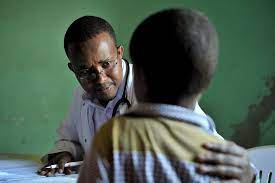 Addictive behavior is a complex and multifaceted phenomenon that involves compulsive engagement in rewarding stimuli despite adverse consequences. It frequently leads to negative outcomes for individuals and can have a noteworthy impact on their psychological, physical, and social well-being. The Diagnostic and Statistical Manual of Mental Disorders, Fifth Edition (DSM-5) provides a comprehensive framework for understanding addictive behaviors and categorizes various substance-related and addictive disorders. This essay will investigate the nature of addictive behavior, focusing on Stimulant Use Disorder, Opioid Use Disorder, and Alcohol Use Disorder. Moreover, we will explore the symptoms and differences between disorder, intoxication, and withdrawal for each category. Additionally, we will discuss peer-led and medical interventions for treating addictive disorders.Addictive Behavior:Addictive behavior involves a compulsive engagement with substances or activities that activate the brain's reward system. Individuals displaying addictive behaviors often find it difficult to control their impulses, leading to persistent use despite negative consequences. Such behaviors are characterized by withdrawal, tolerance, craving, and an inability to reduce or stop the substance or activity. The DSM-5 defines Substance Use Disorders (SUDs) as symptoms reflecting impaired control, risky use, social impairment, and pharmacological criteria. These measures help in diagnosing and categorizing specific addictive behaviors.Stimulant Use Disorder, Intoxication, and Withdrawal:The recurrent use of stimulant substances such as amphetamines or cocaine, leading to significant impairment or distress, is referred to as Stimulant Use Disorder. Symptoms include unsuccessful attempts to cut down, increased use over time, neglect of essential responsibilities, and craving. Behavioral and psychological changes characterize stimulant Intoxication, including increased energy, euphoria, and decreased appetite. On the other hand, Stimulant Withdrawal involves symptoms like vivid dreams, fatigue, and increased appetite. These symptoms can vary in intensity and often contribute to the cycle of addiction.Opioid Use Disorder, Intoxication, and Withdrawal:https://youtu.be/72rFbZ3DniU?si=LXkNZawe4OzRtBWtOpioid Use Disorder is the problematic use of opioids like heroin or prescription pain relievers. Individuals with this disorder may experience tolerance, withdrawal, and intense cravings. Symptoms include unsuccessful efforts to cut down, using more significant amounts or for more extended periods than intended, and giving up important activities due to opioid use. Opioid Intoxication manifests as euphoria, drowsiness, and constricted pupils. Opioid Withdrawal involves symptoms such as anxiety, muscle aches, and nausea. The severity of withdrawal symptoms can contribute to the maintenance of opioid use.Alcohol Use Disorder, Intoxication, and Withdrawal:Alcohol Use Disorder involves a pattern of problematic alcohol consumption leading to impairment or distress. Symptoms include a strong desire to drink, unsuccessful attempts to quit, and spending significant time obtaining, using, or recovering from alcohol's effects. Intoxication from alcohol is marked by slurred speech, impaired coordination, and altered judgment. Alcohol Withdrawal encompasses symptoms such as tremors, nausea, and anxiety. Severe cases of alcohol withdrawal can lead to delirium tremens, a life-threatening condition.Treatment Approaches:Medical Interventions:Medical interventions encompass a range of evidence-based approaches, including medication-assisted treatment (MAT). MAT involves using medications to alleviate withdrawal symptoms, reduce cravings, and support long-term recovery. For example, methadone and buprenorphine are used to treat Opioid Use Disorder, while disulfiram and naltrexone are used to treat Alcohol Use Disorder. Medical interventions are often integrated with counseling and behavioral therapies for a holistic treatment approach.Peer-led Interventions:Peer-led interventions involve individuals who have experienced and overcome addictive behaviors themselves. These interventions can include support groups, 12-step programs, and recovery communities. Peers provide empathy, understanding, and practical advice, creating a sense of belonging and support that can be crucial for individuals in recovery.Conclusion:Addictive behaviors have a profound impact on individuals and society at large. The DSM-5 provides a comprehensive framework for understanding addictive disorders, categorizing them into distinct patterns of symptoms. Stimulant Use Disorder, Opioid Use Disorder, and Alcohol Use Disorder each have unique symptomologies, encompassing intoxication, withdrawal, and the disorder itself. Practical treatment approaches include peer-led interventions, which offer understanding and shared experiences, and medical interventions, which utilize evidence-based medications and therapies to address addiction's physiological and psychological aspects. By comprehensively addressing addictive behaviors through these treatment approaches, individuals can embark on a path to recovery and regain control over their lives.References:Brownlee, N., Curran, D. and Tsang, S.M. (2017). Client Engagement with a Manualized Group Therapy Program. Journal of Groups in Addiction & Recovery, 12(1), pp.45–61. doi:https://doi.org/10.1080/1556035x.2016.1272073.Sharp, C., Wright, A.G.C., Fowler, J.C., Frueh, B.C., Allen, J.G., Oldham, J. and Clark, L.A. (2015). The structure of personality pathology: Both general (‘g’) and specific (‘s’) factors? Journal of Abnormal Psychology, 124(2), pp.387–398. doi:https://doi.org/10.1037/abn0000033.